В соответствии с Федеральным законом от 06.10.2003 № 131-ФЗ «Об общих принципах организации местного самоуправления в Российской Федерации», Уставом муниципального образования Соль-Илецкий городской округ, постановляю:1. Внести в постановление администрации муниципального образования Соль-Илецкий городской округ от 05.03.2018 № 463-п «О создании межведомственной комиссии по проведению визуального обследования гидротехнических сооружений на территории муниципального образования Соль-Илецкий городской округ» следующее изменение:1.1. Приложение к постановлению администрации муниципального образования Соль-Илецкий городской округ от 05.03.2018 № 463-п «О создании межведомственной комиссии по проведению визуального обследования гидротехнических сооружений на территории муниципального образования Соль-Илецкий городской округ» изложить в новой редакции согласно приложению к настоящему постановлению.2. Контроль за исполнением данного постановления возложить на заместителя главы администрации Соль-Илецкого городского округа - руководителя аппарата Немича В.М.3. Постановление вступает в силу после его подписания.Глава муниципального образованияСоль-Илецкий городской округ                                                        А.А. КузьминВерноГлавный специалисторганизационного отдела                                                              Е.В. ТелушкинаРазослано: Прокуратура Соль-Илецкого района, отдел по делам ГО, ПБ и ЧС, организационный отдел, членам рабочей межведомственной комиссии.Состав рабочей межведомственной комиссии по проведению визуального обследования гидротехнических сооружений на территории муниципального образования Соль-Илецкий городской округ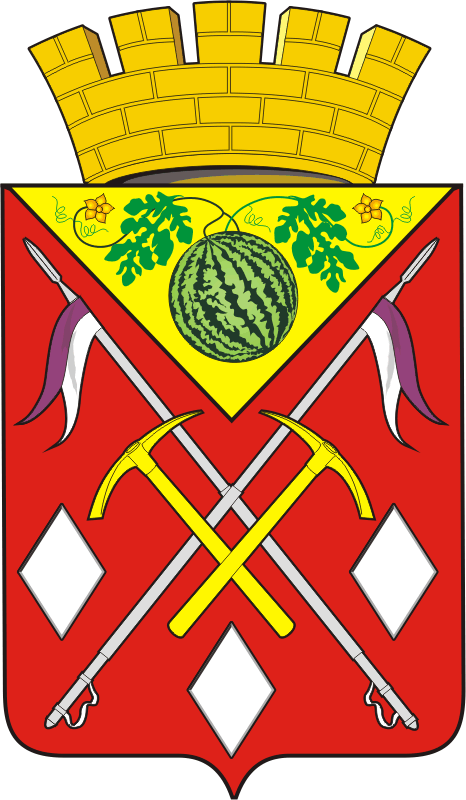 АДМИНИСТРАЦИЯМУНИЦИПАЛЬНОГО ОБРАЗОВАНИЯСОЛЬ-ИЛЕЦКИЙ ГОРОДСКОЙ ОКРУГОРЕНБУРГСКОЙ ОБЛАСТИПОСТАНОВЛЕНИЕ21.06.2021 № 1397-пО внесении изменения в  постановление администрации муниципального образования Соль-Илецкий городской округ от 05.03.2018 № 463-п «О создании межведомственной комиссии по проведению визуального обследования гидротехнических сооружений на территории муниципального образования Соль-Илецкий городской округ»Приложениек постановлению администрацииСоль-Илецкого городского округа21.06.2021 № 1397-пПриложениек постановлению администрацииСоль-Илецкого городского округа№ 463-п от 05.03.2018№ п/пФИОДолжность1Кузьмин Алексей АлександровичПредседатель рабочей межведомственной комиссии – глава муниципального образования Соль-Илецкий городской округ 2Хафизов Артем РафаиловичЗаместитель председателя рабочей межведомственной комиссии – первый заместитель главы администрации муниципального образования Соль-Илецкий городской округ – заместитель главы администрации городского округа по строительству, транспорту, благоустройству и ЖКХ3Томилов Игорь НиколаевичСекретарь рабочей межведомственной комиссии – главный специалист отдела по делам ГО, ПБ и ЧС администрации муниципального образования Соль-Илецкий городской округЧлены комиссии:Члены комиссии:Члены комиссии:4Абземилов РифатРенатовичНачальник отдела по делам ГО, ПБ и ЧС администрации муниципального образования Соль-Илецкий городской округ5Вахнин Владимир ЮрьевичЗаместитель главы администрации Соль-Илецкого городского округа – начальник управления сельского хозяйства6Попов Иван ИгоревичНачальник отдела архитектуры, градостроительства и земельных отношений администрации муниципального образования Соль-Илецкий городской округ7Куницкая Зинаида НиколаевнаНачальник управления по организации работы с территориальными отделами администрации муниципального образования Соль-Илецкий городской округ8ЦыганковаЕлена ЕвгеньевнаВедущий специалист-эксперт отдела защиты населения и территорий от чрезвычайных ситуаций управления гражданской обороны и защиты населения Главного управления МЧС России по Оренбургской области (по согласованию)9Сиднев Антон НиколаевичНачальник отдела по строительству, транспорту, ЖКХ, дорожному хозяйству, газификации и связи администрации муниципального образования Соль-Илецкий городской округ10Ридель Сергей АнатольевичЗаместитель руководителя Нижне-Волжского БВУ, начальника отдела водных ресурсов по Оренбургской области (по согласованию)11Сексяев Сергей ИвановичНачальник отдела по предоставлению прав пользования водными объектами управления природопользования министерства природных ресурсов, экологии и имущественных отношений Оренбургской области (по согласованию)12Скоробогатова Ольга БорисовнаЗаместитель начальника отдела государственного энергетического надзора по Оренбургской области Западно-Уральского управления Ростехнадзора (по согласованию)13ЧерномырдинАндрейАлександровичНачальник отдела по управлению муниципальным имуществом администрации муниципального образования Соль-Илецкий городской округ14Главные специалисты территориальных отделов администрации муниципального образования Соль-Илецкий городской округ на территории которых располагаются обследуемые гидротехнические сооружения